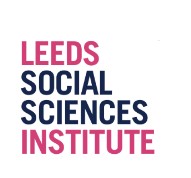 Postgraduate Research Student (PGR) Placement Scheme ProposalDetails of your organisation:The proposed project title and work to be delivered:Proposed timescales (the maximum placement duration is 130 hours over a maximum of 6 months):The ideal skills required for the placement:Will this project require human participation such as interviews, focus groups or accessing peoples personal data:    If yes, the project will require ethical review that the University of Leeds will complete which will take approximately 6 weeks.YesNoContact details of who would supervise the student during the placement and where they would need to be based:The anticipated benefits the students skills/experience:The anticipated benefits for the organisation and potentially wider benefits/outcomes following the delivery of the student projects:Details of any costs that you will be covering (in kind or in cash) to support the placement: